CONTENIDO1	Objetivo del Documento	22	Abreviaturas y definiciones	23	Referencias	24	Generales	34.1	Características del Registro	34.2	Nota de bitácora	34.3	Generales del Registro	35	Bitácora de Control de Cambios	3Objetivo del Documento[Establecer los elementos que justifican ofrecer el servicio, desde aspectos técnicos y organizacionales.]Abreviaturas y definicionesReferenciasGenerales Características del RegistroNota de bitácoraGenerales del RegistroBitácora de Control de CambiosAbreviación o definiciónDescripción[Siglas, abreviaciones o acrónimos][Escribir una breve descripción y/o significado]Nombre del documento Descripción y ubicación del archivo[Nombre del o los documentos que a los que se hace referencia a los largo del llenado de este formato][Escribir una breve descripción del documento así como su ubicación física o lógica]No. NotaTipo NotaSistemasEstadoSemáforoNotas SeguimientoNo. NotaTipo NotaSistemasEstadoSemáforoNotas Seguimiento####(Monitoreo/ revisión/ Respaldo/ Actualización/ Reporte/ hallazgo/seguimiento/  observación/ Solicitud servicio/ Solicitud Cambio/ otros.)Firewall/ switch/ DNS/ Conmutador/ Tarificador/Enfermo-Enfermera/ CCTV/ Sistematización/ etc.)Borrador/ Cerrada/ abierta/Alto/ medio/ bajoNo. De NotasNotaReferencia NotaReferencia [Anexar nombre de la nota.)[Anexar el documento de soporte](Id. Documento, No. Reporte, Archivos, etc.)FechaHoraÁreaCreador(es)Firma##/##/####:##[Área responsable de la nota][Nombre del responsable de la nota][Firma]RevisiónDescripción del Cambio Fecha de evaluaciónAprobadorAceptado
 /RechazadoFecha de aplicación01Actualización de la Imagen InstitucionalJUN 15Mtra. Ma. De Lourdes Zaldívar MartínezAceptadoJUN 1502Transición del SGC de la Norma ISO 9001:2008 a la Norma ISO 9001:2015Revisión de contenidos y actualización de encabezadosMAY 18M. en I. María Isabel Garrido GalindoAceptadoMAY 1803Actualización de Imagen InstitucionalDIC 20M. en I. María Isabel Garrido GalindoAceptadoDIC 20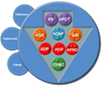 